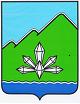 АДМИНИСТРАЦИЯ ДАЛЬНЕГОРСКОГО ГОРОДСКОГО ОКРУГА           ПРИМОРСКОГО КРАЯ ПОСТАНОВЛЕНИЕ _______________                             г. Дальнегорск                                 №   _______О межведомственной комиссии по признанию помещения жилым помещением, жилого  помещения непригодным для проживания,  многоквартирного домам аварийным и подлежащим сносу или реконструкции, садового дома жилым домом и жилого дома садовым домомВ соответствии с постановлением Правительства Российской Федерации от 28.01.2006 № 47 «Об утверждении Положения о признании помещения жилым помещением, жилого помещения непригодным для проживания, многоквартирного дома аварийным и подлежащим сносу или реконструкции, садового дома жилым домом и жилого дома садовым домом» (с изменениями от 24.12.2018 № 1653, от 29.11.2019 № 1535), руководствуясь Уставом Дальнегорского городского округа, администрация Дальнегорского городского округаПОСТАНОВЛЯЕТ:Утвердить:1) Положение о межведомственной комиссии по признанию помещения      жилым помещением, жилого помещения непригодным для проживания, многоквартирного дома аварийным и подлежащим сносу или реконструкции, садового дома жилым домом и жилого дома садовым домом (Приложение 1);2) состав межведомственной комиссии по признанию помещения жилым помещением, жилого помещения непригодным для проживания и многоквартирного дома аварийным и подлежащим сносу или реконструкции, садового дома жилым домом и жилого дома садовым (по должностям) (Приложение 2).Признать утратившими силу:- постановление администрации Дальнегорского городского округа от 29.05.2015 № 325-па «О межведомственной комиссии администрации Дальнегорского городского округа по признанию помещения жилым помещением, жилого помещения непригодным для проживания и многоквартирного дома аварийным и подлежащим сносу или реконструкции»;  - пункт 1 постановления администрации Дальнегорского городского округа от 22.12.2019 № 1150-па «О внесении изменения в постановление администрации Дальнегорского городского округа от 29.05.2015 № 325-па «О межведомственной комиссии признанию помещения жилым помещением, жилого помещения непригодным для проживания, многоквартирного дома аварийным и подлежащим сносу или реконструкции».3. Настоящее постановление подлежит официальному опубликованию в газете «Трудовое слово» и размещению на официальном сайте Дальнегорского городского округа.4. Контроль за исполнением настоящего постановления возложить на заместителя главы администрации Дальнегорского городского, курирующего вопросы жилищно-коммунального хозяйства. Глава Дальнегорскогогородского округа                                                                                     А.М. Теребилов